Широківська середня загальноосвітня школа №2 І-ІІІ ступенів«Родинне свято у сімейному колі»Вчитель Карпець Г.П.Мета. Ознайомити з традиціями і захопленнями родин, розвивати допитливість, повагу дітей, виховувати гордість за членів родини, любов рідного краю; створювати позитивний мікроклімату класі.Обладнання. Записи пісень, виставка робіт, вишивки, родовідні дерева, фотографії.Хід святаВчитель. Добрий день, шановні наші гості та родини. (на фоні пісні «Родина» вчитель продовжує). В народі кажуть, що гарна та сім'я, де виростають гарні діти. В сім'ї, де всі люблять один одного, де панує атмосфера взаємодопомоги, тепла, турботи – ростуть щасливі діти. Поміркуймо сьогодні разом, які плоди дає дерево сім'ї, з якого кореня воно живиться, які якості виховує. Вчитель. Які асоціації викликає у вас слово «сім'я»? «Асоціативний кущ».Сьогодні ми дізнаємось про традиції родин наших учнів, чим пишаються сім'ї нашого класу.На щиру розмову зібралися з вами Сьогодні її ми присвятимо мамам А ще татусям, дідусям і бабусям Братам і сестричкам, коханим онучкам.На світі білому єдине І як Дніпрова течія Домашнє вогнище родинне Оселя наша і сім'я.Сім'я – це затишна гавань Сюди повертаємось знов На нас тут постійно чекають Увага, турбота, любов.Вчитель. Всі ми належимо до українського народу, який складається з маленьких і великих, дружніх і працьовитих родин. Багато прислів'їв складено про сім'ю, про членів родини. Домашнім завданням було знайти такі прислів'я і пояснити їх.Гра «Колобок». Хто отримує «колобка», той називає приказку або прислів’я та пояснює їх.Міцна сім'я - міцна держава,Душа матері - в дитині.В гостях добре, а дома краще.Син сім'ї-опора, а донька - окраса.Нема того краму, щоб купити маму. Без сім'ї нема щастя на земні. Птах спирається на крила, а людина - на рідних. Від родини йде життя дитини. Яка сім'я, такий і я.Шануй батька й неньку - буде тобі скрізь гладенько.Вчитель. Діти нашого класу проводили дослідження у своїх родинах. Ці дослідження зафіксували на родовідних деревах, які є на виставці. Добре працювали родинами. У сім'ї Жені захоплюються комп'ютерною графікою; це пішло від тата Володимира Анатолійовича. Старший братик вже був переможцем районного і обласного конкурсу. Гляньте, як незвичайно вони представили своє родовідне дерево. Їм допомагав також і Женя. А сьогодні він буде у нас кореспондентом. Вчитель. Коли я прийшла працювати в школу, то працювала разом з Володимиром Федоровичем – вчителем праці. Потім в наш колектив прийшла його донька – Наталя Володимирівна. А вже її донька Даша в цьому році вступає до педагогічного інституту. Найменша Аня теж мріє бути вчителем. Ось така педагогічна династія.Кореспондент. Дашо, чому ти хочеш стати вчителем? (Пісня «Вчителька»)Вчитель. Діти, чи подобаються вам українські вишивки? Чому?Не можна уявити нашу Україну без вишивки. Гляньте на ці роботи: скільки тепла, любові і радості в кожному хрестику-стібку. Вони примушують завмирати серце, від них тепліє душа. Ці вишивки зберігаються в сім'ї Клименко Каті. Катя вивчила про це віршик. (Вірш «Вишиванка»)Поле прокидаєтьсяРосами вмивається,Стука тепле сонечкоЛюдям у віконечко.Білосніжний рушничокВже чекає ниточок.Їх веселка дарувала,В різний колір фарбувала.Вишивають пальчикиПо самому крайчику:Оживають в світіДивовижні квіти,Ягідки в садочку,І вода в ставочку,І травичка у степах,І дерева у лісах .Кореспондент. Наталіє Іванівно, чому вам подобається вишивати?Вчитель. Ми дуже любимо і часто звертаємось за допомогою до рідних дідусів і бабусь. Вони невтомні трудівники, хранителі мудрості, звичаїв, цікаві казкарі.Вірш «Бабуся».Дай, бабусю, поцілуюСивину твого волосся.Теплим подихом зігріюСнігом вибілені коси.Може, і на них розтанеЛоскотливий іній срібний,Мов зимові візерункиНа замерзлій з ночі шибі.А. КостецькийВчитель. Дуже пишається своїми дідусем і бабусею Вадим. У нього незвичайний дідусь, який, ви не повірите, вміє в’язати, плести гачком, навіть вишивати, а бабуся вміє гарно співати. Тож послухаймо пісню, яку склала разом сім’я Вадима. (Пісня бабусі).Кореспондент. Зоє Миколаївно, які ваші улюблені пісні?Вчитель. А який же українець без танку? (Український танок). Виконують учні класу.Вчитель. У нашому класі є незвичайна дівчинка. Вона прийшла до нас зі своєю мамою. Тож надамо їй слово. Я маленька українкаА зовуть мене КарінкаВмію добре малюватиІ ліпити й вирізатиА ще люблю на фотоМамі позувати.Кореспондент. Розкажіть, Ліліє Іванівно, про ваше сімейне захоплення фотографією.Вчитель. З покоління в покоління берегинею роду була жінка. Вона передавала свої кулінарні секрети своїй доньці. Сьогодні на нашому святі є мами, які вже змалку привчають своїх діток до цієї справи.Відгадайте загадку, і дізнаєтесь, що є в цій макітрі.Місим-місимЛіпим-ліпимА тоді хіпТа в окріпВ масло та сметануХто зуміє відгадатиТого будем частувати.Гра «З чим вареник?»Кореспондент. Людмило Петрівно, яка ваша улюблена українська страва?Вчитель. Полінка також прийшла зі своєю мамою. Послухайте, який вірш вона склала.Любим з мамою на кухні ми творити.Пиріжечки гарні вміємо ліпити.З вишнями, з сиром та грибамиПосмакуймо разом з нами.Кореспондент. Катерино Іванівно, як вам на кухні допомагає Полінка?Вчитель. А ще українці полюбляють узвар. Його приготували Богдана з мамою.Кореспондент. Богдано, які фрукти ви використали для узвару?(Частування гостей)Вчитель. У нашому класі всі родини дружні, талановиті. На виставці ми бачимо поробки, вишивки, картини, малюнки, фотографії. Це все талановиті руки наших рідних. Є чим пишатися нашим дітям, а батьки можуть гордитися такими допитливими розумними дітьми. Бо там, де панує шана, повага, гордість за свою родину, буде мир та злагода.   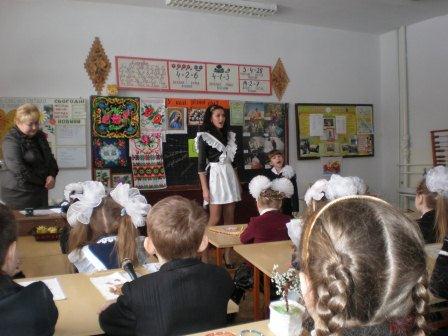 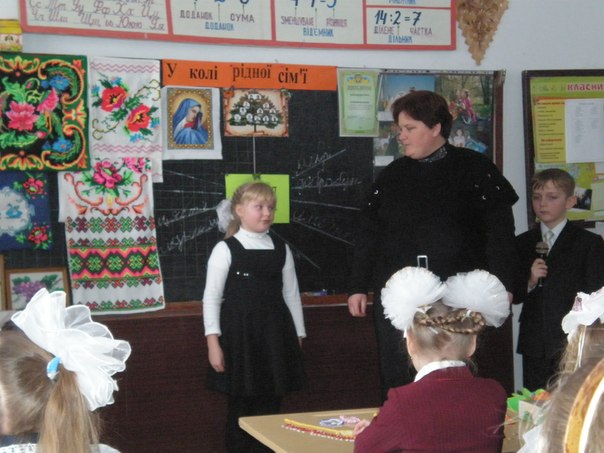 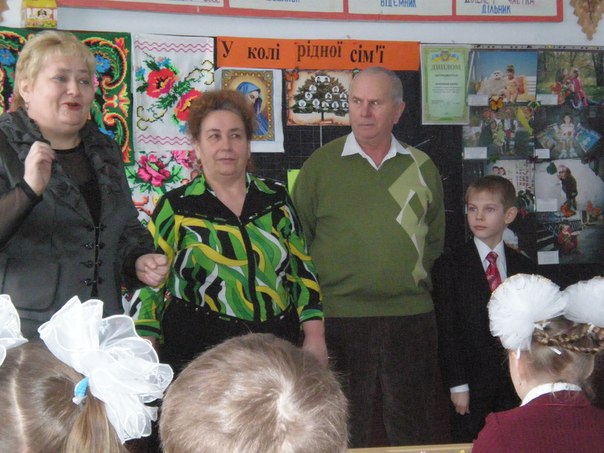 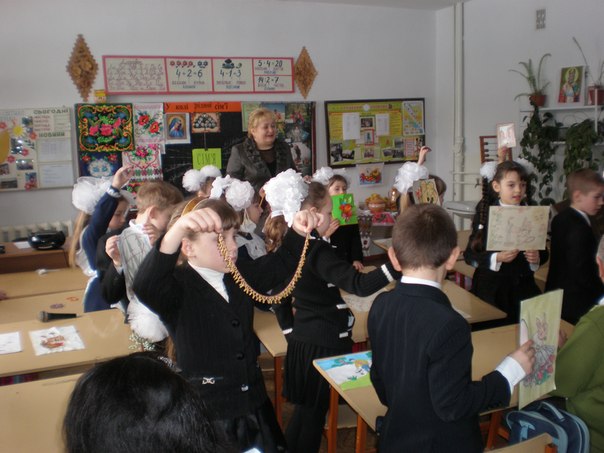 